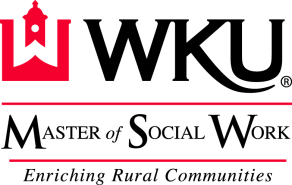 MSW Part-Time Advanced Standing Program – 33 Credit Hours – 2-Year CurriculumYear 1 – Fall SemesterCourse	Number	Name								Credit SWRK		610		Social Work Administration and Supervision		     3SWRK		612		Social Work in Diverse Rural Areas		                             3SWRK		623		Social Work Clinical Assessment and Intervention	    	     3Year 1 – Spring SemesterCourse	Number	Name								Credit SWRK		630		Rural Social Welfare Policy					     3SWRK 	640		Applied Social Work Research				     3Year 1 – Summer TermCourse	Number	Name								Credit Elective 1					       		     3Elective 2							     3Year 2 – Fall SemesterCourse	Number	Name								Credit SWRK		620		Advanced Psycho-Social Approaches for Rural Practice	     3SWRK		660		Advanced Generalist Field Practicum I			     3Year 2 – Spring SemesterCourse	Number	Name								Credit SWRK		622		Integrated Social Work Practice with Families		     3SWRK		661		Advanced Generalist Field Practicum II			     3    					Practice Readiness Examination       Year 2 – May	Graduation  			